АНКЕТА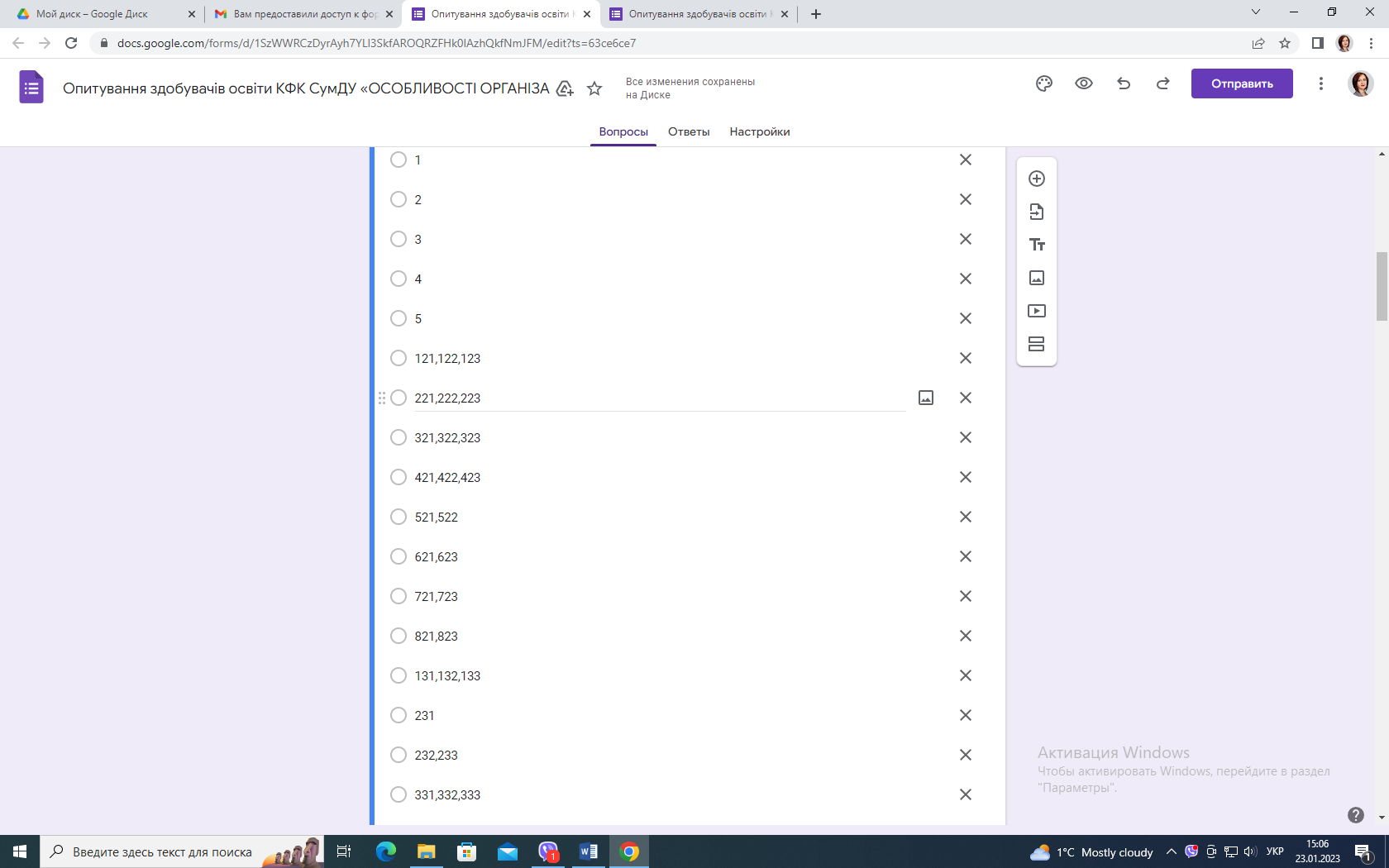 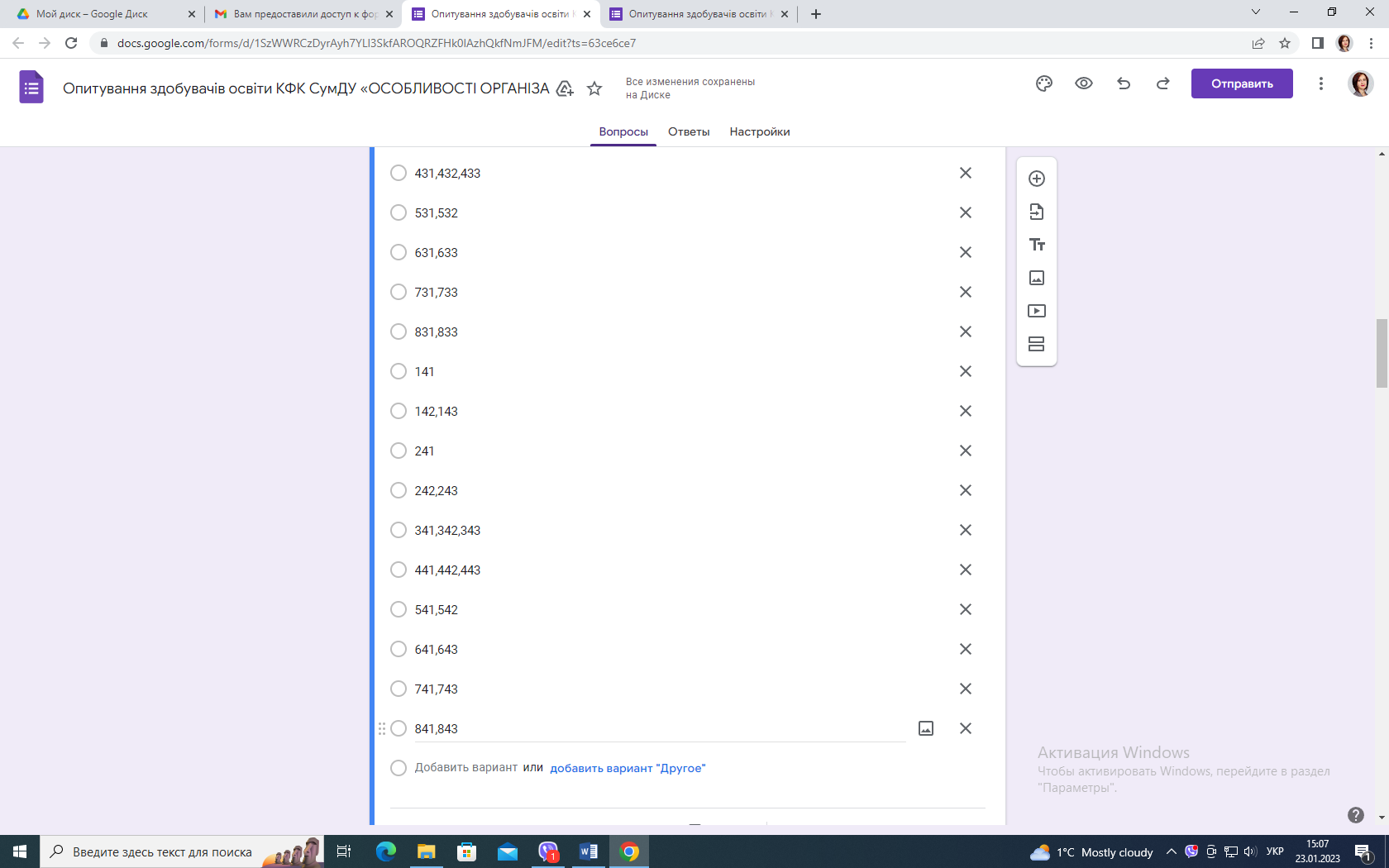 Опитування викладачів освіти КФК СумДУ «ОСОБЛИВОСТІ ОРГАНІЗАЦІЇ ЗМІШАНОГО НАВЧАННЯ У ВСП «КЛАСИЧНИЙ ФАХОВИЙ КОЛЕДЖ СУМДУ»Шановні викладачі! Адміністрація коледжу проводить анонімне опитування щодо змішаного навчання, організованого в коледжі в умовах воєнного стану, з’ясування окремих аспектів освітнього процесу в особливих умовах. Просимо відповісти на запитання.Ваша думка важлива!Дякуємо за відповідіОберіть усі ОПП, на яких викладаєте:Організація виробництваОбслуговування комп'ютерних систем і мережТехнологія обробки матеріалів на верстатах і автоматичних лініяхВиробництво електронних та електричних засобів автоматизаціїБудівництво та експлуатація будівель і спорудБудівництво, обслуговування і ремонт залізничних колійБудівництво, експлуатація і ремонт автомобільних доріг і аеродромівЗемлевпорядкування1. Які у Вас технічні умови для викладацької діяльності в умовах змішаного (очно-дистанційного) навчання?не маю доступу до Інтернет-зв’язку, але є комп’ютерна техніка чи телефонне маю доступу до жодного виду технікимаю ноутбук/ стаціонарний комп'ютер/смартфон/нетбук/планшет та якісний Інтернетмаю ноутбук/ стаціонарний комп'ютер/смартфон/нетбук/планшет, але є проблеми з якісним Інтернетомпрацюю виключно зі смартфонурозділяю доступ до гаджетів разом із членами родини2. Оберіть тип техніки, якою переважно користувалися/користуєтеся в умовах змішаного навчання:ПК або ноутбукпланшетсмартфонне маю ніякої техніки3. Чи організовано Ваше робоче місце для забезпечення дистанційного навчання з дому: окреме місце або кімната для занять та необхідна техніка, пристрої?такчастковоніне можу відповісти інше_____________4. Вкажіть рівень Вашої задоволеності від організації змішаного навчання у коледжі в першому семестрі 2022/2023 н.р.Повністю незадоволений					Повністю задоволений                                     1  2  3  4  5  6  7  8  9  105. Як Ви оцінюєте рівень організації навчання у змішаному режимі в коледжі в першому семестрі 2022/2023 н.р.Дуже низький							Дуже високий                            1  2  3  4  5  6  7  8  9  10	6. Чи сумлінно Ви здійснюєте викладання дисципліни в умовах змішаного навчання (завжди шукаєте можливість провести синхронне заняття, забезпечуєте доступ здобувачів до навчально-методичних матеріалів, зворотний зв’язок зі студентами, проводите консультації тощо)?так;переважно так;частково;ні.7. На Вашу думку, чи сумлінно здобувачі освіти ставляться до опанування навчальних дисциплін в умовах змішаного навчання?так;переважно так;частково;ні;інше _________8. Як змінився рівень організації навчання в коледжі у порівнянні з попереднім періодом (2021/2022 н.р.)?значно покращився значно погіршився залишився без змінне маю можливості порівняти (відповідь є прийнятною для викладачів, які почали працювати у 2022-2023 н.р.)9. Як Ви оцінюєте рівень власної автономії, як викладача КФК СумДУ, зокрема, щодо академічних та організаційних питань викладацької діяльності під час змішаного навчання у коледжі?Повністю незадоволений					Повністю задоволений                                              1  2  3  4  5  6  7  8  9  1010. Чи є необхідність, на Вашу думку,  створити у коледжі можливості користуватися автоматизованим календарем з нагадуваннями, сповіщеннями (або іншим способом нагадування)?такскоріше так, ніж ніскоріше ні, ніж такні11. Чи надавали Ви здобувачам освіти детальні інструкції щодо опрацювання навчального матеріалу в умовах змішаного навчання, форм і методів перевірки знань та критеріїв оцінювання, у тому числі, за умов відсутності електроенергії?такскоріше так, ніж ніскоріше ні, ніж такні12. Чи було Вами чітко визначено та доведено до відома студентів організаційні та технічні параметри освітнього процесу в умовах змішаного навчання (доступ до навчальних матеріалів, куди надсилати або завантажувати виконані завдання, як та у якому форматі надходять завдання від викладачів і як приймаються виконані завдання від здобувачів освіти, куди і коли звертатись, якщо щось не зрозуміло тощо)?такскоріше так, ніж ніскоріше ні, ніж такніінше _____________________13. Що Вас турбує в умовах змішаного навчання, при цьому Ви знаєте, як це можна виправити/покращити? Вкажіть адміністрації на цей недолік (недоліки) та порадьте, будь ласка, шляхи вирішення______________________________________________________________________________________________________________________14. Чи бачите Ви шляхи вдосконалення своєї педагогічної майстерності протягом 2-го семестру 2022-2023 н.р.?так;частково;ні;не можу відповістиінше _____________________15. Ваші побажання щодо удосконалення змішаного навчання у коледжі____________________________________________________________________________________________________________________